*End date is to be determined to provide as much scheduling flexibility as needed to school districts impacted by Hurricane Irma       Florida Standards Assessments (FSA)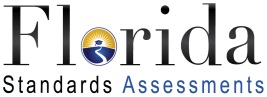       Florida Standards Assessments (FSA)FSA English Language Arts (ELA) and MathematicsFSA English Language Arts (ELA) and MathematicsDatesAssessmentMarch 1–9, 2018Grades 8–10 ELA Writing March 5–9, 2018 Grades 4–7 ELA WritingApril 9–13, 2018Grade 3 ELA ReadingApril 16–May 11, 2018Grades 4–10 ELA Reading Grades 3–8 MathematicsFSA End-of-Course AssessmentsFSA End-of-Course AssessmentsDatesAssessmentSeptember 18–TBD* November 27–December 15, 2017April 16–May 11, 2018July 9–20, 2018Algebra 1 and Geometry FSA Retakes FSA Retakes DatesAssessmentSeptember 18–TBD*February 26–March 2, 2018Grade 10 ELA Writing Retake September 18–TBD*Grade 10 ELA Reading Retake  March 19–April 6, 2018Grade 10 ELA Reading Retake Algebra 1 RetakeNext Generation Sunshine State Standards (NGSSS) AssessmentsNext Generation Sunshine State Standards (NGSSS) AssessmentsReading Retake and Statewide ScienceReading Retake and Statewide ScienceDatesAssessmentSeptember 18–TBD* March 19–April 6, 2018FCAT 2.0 Reading RetakeApril 30–May 4, 2018Grades 5 & 8 ScienceEnd-of-Course AssessmentsEnd-of-Course AssessmentsDatesAssessmentSeptember 18–TBD* November 27–December 15, 2017April 16–May 11, 2018July 9–20, 2018  Biology 1, Civics, U.S. HistoryOther Statewide Assessments Dates Assessment July–October 2017Florida Kindergarten Readiness Screening (FLKRS)  (Administered within the first 30 instructional days of the school year) August 2017–June 2018 Florida Assessments for Instruction in Reading (FAIR) (optional – K-12) September–December 2017Preliminary ACT (PreACT)October 11, 2017Preliminary SAT/National Merit Scholarship Qualifying Test (PSAT/NMSQT) January 29–March 9, 2018National Assessment of Educational Progress (NAEP) Civics, Geography, U.S. History, and Technology and Engineering Literacy (TEL): Grade 8Reading and Mathematics Digitally Based Pilot Assessments: Grade 12Science Digitally Based Pilot Assessments: Grades 4, 8, & 12January 29–March 23, 2018 ACCESS for ELLs  Alternate ACCESS for ELLsFebruary 26–April 13, 2018 Florida Standards Alternate Assessment (FSAA) – Performance TaskGrades 3–8 ELA & Mathematics Grades 4–8 Writing Grades 5 & 8 NGSSS Science End-of-Course Assessment (Civics)March 12–April 27, 2018 Florida Standards Alternate Assessment (FSAA) – Performance TaskGrades 9 & 10 ELA  Grades 9 & 10 Writing End-of-Course Assessments (Algebra 1, Biology 1, Geometry, U.S. History) Data Collection Periods:September–October 2017 November–December 2017February–March 2018Florida Standards Alternate Assessment (FSAA) – DatafolioGrades 3–10 ELA – Reading & WritingGrades 3– 8 Mathematics Grades 5 & 8 NGSSS ScienceEnd-of-Course Assessments (Algebra 1, Biology 1, Civics, Geometry, U.S. History)May 2018Advanced Placement (AP) Exams 